URBROJ: 238/10-111-585-3/24U Ivanić-Gradu, dana 28. ožujka 2024. godineTemeljem članka 10. stavka 12. Zakona o pravu na pristup informacijama („Narodne novine“, broj: 25/13, 85/15 i 69/22), Upravno vijeće Naftalana, specijalne bolnice za medicinsku rehabilitaciju, iz Ivanić-Grada, Omladinska 23a, objavljujeZAKLJUČKE I ODLUKE USVOJENE NA 40. SJEDNICI UPRAVNOG VIJEĆA ODRŽANOJ ELEKTRONSKIM PUTEM DANA 28. ožujka 2024. GODINE	Članovima Upravnog vijeća, putem e-maila, dostavljeni su: saziv, obrazloženja po točkama dnevnog reda i prijedlozi akata za predmetne točke dnevnog reda, te su članovi zamoljeni da elektronički glasaju za predloženi dnevni red i za točke dnevnog reda: ZA, PROTIV ili SUZDRŽAN.	Upravno vijeće sastoji se od 7 članova, ZA dnevni red i točke dnevnog reda glasalo je svih 7 članova, stoga je postignut kvorum za održavanje 40. sjednice i pravovaljano donošenje predloženih Odluka.	Slijedom navedenog, Upravno vijeće Naftalana, specijalne bolnice za medicinsku rehabilitaciju, donijelo je sljedeće: Ad. 1.Jednoglasno je usvojen zapisnik sa 39. sjednice Upravnog vijeća Naftalana, specijalne bolnice za medicinsku rehabilitaciju, održane dana 12. ožujka 2024. godine.Ad. 2.Jednoglasno je donesena Odluka o usvajanju godišnjeg izvještaja o izvršenju Financijskog plana Naftalana, specijalne bolnice za medicinsku rehabilitaciju, za razdoblje od 01. siječnja do 31. prosinca 2023. godine.Ad. 3.Jednoglasno je donesen Zaključak o usvajanju Financijskog izvještaja o ostvarenim financijskim i ukupnim rezultatima poslovanja za veljaču 2024. godine.Ad. 4. Jednoglasno je donesena Odluka o usvajanju I. Rebalansa Plana nabave za 2024. godinu.Ad. 5.Jednoglasno je donesena Odluka o donošenju Programa rada i razvoja Naftalana, specijalne bolnice za medicinsku rehabilitaciju, za 2024. godinu.  Predsjednica Upravnog vijeća:Žaklin Acinger-Rogić, dr.vet.med. 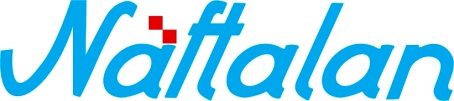 specijalna bolnica za medicinsku rehabilitaciju10310 Ivanić-Grad, Omladinska 23a, HRVATSKA, p.p. 47                      Tel.: ++385 1 2834 555, Fax.: ++385 1 2881 481,                                        www.naftalan.hr, e-mail: naftalan@naftalan.hrMB: 3186342, OIB: 43511228502IBAN: HR7023600001101716186